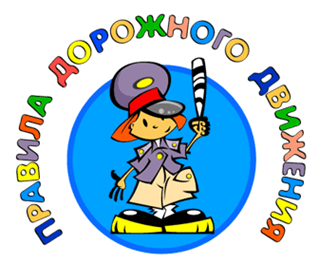 ВНЕКЛАССНОЕ ЗАНЯТИЕ ПО ПДД2 класс«ЗНАТОКИ ДОРОЖНЫХ ПРАВИЛ»Автор: учитель начальных классовКовалёва Лариса ЕвгеньевнаЦель  занятия: закрепить знания детей о правилах дорожного движения и профилактика детского дорожного травматизма среди школьников. 
Задачи  занятия: • Образовательные: 
активизация интереса к предмету через игровую деятельность; 
формирование умений применять полученные знания в нестандартной ситуации; 
формирование умений выбирать рациональные способы выполнения работы; 
закрепление правил дорожного движения; 
формирование умений коллективной работы. 
• Воспитательные: 
воспитать систему взглядов на окружающий мир; 
воспитать способность следовать нормам поведения; 
воспитать нормы социального поведения детей; 
воспитать уважительное отношение к предмету. 
• Развивающие: 
развитие речи, мышления, памяти; 
развитие сенсорной и эмоционально-волевой сфер личности; 
развитие навыков определения опасных дорожных зон и ситуаций; 
развитие умственной деятельности, способности наблюдать, делать выводы, проверять результаты.Универсальные учебные действия:• Личностные:формирование ценностных ориентиров, критического мышления, способности принятий самостоятельных решений, формировать личное отношение к выполнению правил дорожного движения;• Регулятивные: принимать и сохранять учебную задачу; оценивать правильность выполнения действий;• Коммуникативные: умение слышать и понимать партнера; планировать и согласованно выполнять совместную деятельность, умение на практике применять правила дорожного движения, ориентируясь на полученные знания.Формы работы: работа в группах, фронтальная, индивидуальная.Ресурсы: компьютер, интерактивная доска, мультфильм, раздаточный материал.I. Мотивация к деятельностиЯ, ты, он, она -
Вместе дружная семья.
Улыбнись соседу справа,
Улыбнись соседу слева.Когда мы улыбаемся – мы делимся своим хорошим настроением! И чем чаще мы это делаем, тем больше людей будут радоваться вместе с нами!Ребята! Сегодня у нас с вами будет не совсем обычное занятие, надеюсь, что оно   принесёт  нам радость общения.II. Целеполагание и мотивация.МузыкаБ.Я. Безобразие! Постоянно одна и та же история!Уч. Что с тобой Яга?Б.Я. Оштрафовали! Не там, видите ли, улицу перехожу. На метле полетела, опять свистят! «Не положено, говорят, в городе на таком виде транспорта передвигаться». Я им объясняю: Я –Баба Яга! Мне только на метле как раз и положено.Уч. А они?Б.Я. Иди, говорят, в лес. Там, пожалуйста, летай сколько угодно и хоть на чём.Уч. Ну, так ты бы в другом месте, на другом участке улицу перелетела.Б.Я. На другом? Там знаешь, сколько этих…как их…слово - то такое мудрёное.Уч. Дорожных знаков  что ли?Б.Я. Вот-вот. Знаков на дорогах понавешали, светофоров, указателей понаставили.  Уважающей себя Бабе Яге и пролететь негде!Попав в большой и шумный город,
Я потерялась, я пропала!
Ребята! Вы мне помогите!
И если можно, расскажите…
Дорогу, как переходить,
Чтоб под машину мне не угодить!Уч. Ребята, попробуем помочь Бабе Яге?На важный вопрос нам предстоит найти ответ: 
“Правила дорожного движения – это важно или нет?»Оставайся с нами. Ребята тебе помогут!Серьезные проблемы сегодня будем мы решать –
Играть, анализировать, рассуждать.III. Актуализация имеющихся знаний.Вы разделились на группы, давайте вспомним, как правильно работать в группах.Слайд (работа в группах)Слайд (светофор)Уч. Кто трехглазый, одноногий
Нам мигает у дороги?
Красный глаз глядит в упор,
«Стой!» — сигналит...Слайд (светофор и стихи)1 уч. Заучи закон простой, Красный свет зажегся – стой!  2 уч. Желтый - скажет пешеходу: Приготовься к переходу! 3 уч. А зеленый впереди, 
Говорит он всем: – Иди!Б.Я. Очень интересно, всем в лесу расскажу про светофор.МультфильмУч. Ну вот со светофором мы видим ты разобралась, идем дальше?Слайд4 уч. Всем, кто любит погулять, 
Всем без исключения 
Нужно помнить, 
Нужно знать 
Правила движенияУч. Давайте покажем Бабе Яге, какие вы внимательные пешеходы (встаем в круг).Я вам задаю вопрос, а вы отвечаете «да - хлопок» или «нет - топнете».- Быстрая в городе очень езда,Ты правила знаешь движения? (Да).- На пешеходном светофоре -  красный свет.Можно идти через улицу?   (Нет).- Но вот зеленый горит, что тогда?Можно идти через улицу?  (Да).- Зашел в автобус, не взял билет,Так поступать полагается?   (Нет).- Старушка, преклонные очень года.Ты место в автобусе уступишь ей? (Да).- Каждый раз, идя домой, играем мы на мостовой? (Нет)- Если очень вы спешите, то перед транспортом бежите? (Нет)- Мы всегда идем вперед только там, где пешеходный переход? (Да)- Мы бежим вперед так скоро, что не видим светофора? (Нет)Б.Я. А если светофора нет, как правильно перейти дорогу?Слайд (пешеходный переход)5 уч. Не пострадает только тот, 
Кто ходит там, 
Где пешеходный переход.Б.Я. А если пешеходного перехода нет? Что же делать тогда?IV. Учебно-познавательная деятельностьСлайд (работа в группах)Перед нами широкая  ________. На перекрестке нет ни __________, ни регулировщика. Прежде чем ступить на _______________, выбери самое безопасное место, где _______ хорошо просматривается в обе стороны. Если по близости нет машин, начинай _______. Посмотри _______, дойдя до середины дороги, посмотри _________.Переходи дорогу ________,  постоянно следи за дорогой, пока не закончишь _________.Уч. Я начну, вы продолжайте,Дружно хором отвечайте! (проверка)Б.Я. Да, теперь я запомнила, как переходить дорогу, а как же быть с этими, как их, дорожными знаками?Слайд (дорожные знаки)6 уч. На дороге самой сложнойРастолкует что и какДруг твой строгий и надежныйВерный друг – Дорожный знак!7 уч. Выходя на улицу, 
Приготовь заранее 
Вежливость и сдержанность, 
А главное – внимание!Б.Я. А можно я вам загадаю загадки про дорожные знаки?Слайд (веера)И зайчишку, и Маришку,И соседнего мальчишкуЧётко знак оповещает:Въезд машинам ЗАПРЕЩАЕТ!Въезд запрещен.Этот знак такого рода:Он на страже пешехода.Переходим с другом вместеМы дорогу в этом месте.Пешеходный переход.У посадочных площадокПассажиры транспорт ждут.Установленный порядокНарушать нельзя и тут.Место остановки автобуса. 8 уч. Чтобы руки были целы, 
Чтобы ноги были целы, 
Много знаков надо знать! 
Надо знаки уважать!Б.Я. Ух, как я устала, давайте поиграем!Я буду показывать сигналы светофора. Если красный – вы стоите на месте, желтый – хлопаете в ладоши, зеленый – ходьба на месте. И так, внимание! Слайд (группы знаков)Уч. Давайте вспомним, на какие группы, можно разделить все знаки?Предписывающие знаки Предупреждающие знакиЗнаки особых предписаний Запрещающие знаки V. Интеллектуально-преобразовательная деятельностьУ вас на столе лежат знаки, разрезанные на несколько частей. Каждой группе  нужно собрать один знак, и рассказать о нем. Б.Я. Как много знают ребята!9 уч. Мир, в котором мы живем, 
Огорчает нас порой. 
Сделать безопасной нашу жизнь - 
Очень нужно нам с тобой.10 уч. Давай друг друга уважать, 
Простым законам подчиняться, 
Тогда забудем про печаль и боль, 
И будут все вокруг смеяться.Б.Я. Тот, кто нарушает правила движенья,
Тот часто попадает в приключения.Теперь тебе всё понятно, Яга?Уч. Молодцы ребята! Спасибо, что помогли  Бабе Яге разобраться в знаках и светофорах. VI. Итог Уч. Я рада, что вы подружились с правилами дорожного движения, с дорожными знаками, и дороги для вас станут с этими знаниями безопасными. Для тебя Бабушка Яга и для наших дорогих гостей мы споем песню.Слайд (песня)Б.Я. Ой, я ведь тоже приготовила подарочки (раздает памятки), вклейте их в свой дневничок, и не забывайте о правилах дорожного движения!Уч. На какой важный вопрос нам нужно было найти ответ: 
«Правила дорожного движения – это важно или нет?»Покажите сигналом, что согласны.Поделись  своими  впечатлениями.Подсчет жетонов.Выбор победителей.Награждение чупа – чупсами.VII. Рефлексия.Определи  своё  настроение  в  конце  урока, раскрась соответствующий сигнал светофора.Игра “Разрешается – запрещается”И проспекты и бульвары- Всюду улицы шумны. Проходи по тротуару Только с правой стороны. Тут шалить, мешать народу За - пре – ща - ет- ся! (Хором) Быть примерным пешеходом Раз – ре – ша – ет - ся! (Хором) Если едешь ты в трамвае И вокруг тебя народ, Не толкаясь, не зевая, Проходи скорей вперёд. Ехать зайцем, как известно, За-пре-ща-ет-ся! (Хором) Уступить старушке место- Раз-ре-ша-ет-ся! (Хором) Если ты гуляешь просто, Всё равно вперёд гляди. Через шумный перекрёсток Осторожно проходи. Переход при красном свете- За-пре-ща-ет-ся! (Хором) При зелёном даже детям Раз-ре-ша-ет-ся! (Хором) Знаки дорожные знать всемРаз-ре-ша-ет-ся! (Хором) Список литературы1. Дорожная безопасность: Учебная книжка-тетрадь для 2-го класса. – М.: Издательский Дом Третий Рим, 2007. – 32 с.: ил.2. Путешествие на зелёный свет. Я пассажир: Познавательное пособие для детей младшего школьного возраста. – 2010. - № 10.3. Путешествие на зелёный свет. Дорожные знаки: Познавательное пособие для детей младшего школьного возраста. – 2010. - № 8.4. Путешествие на зелёный свет. Я пешеход: Познавательное пособие для детей младшего школьного возраста. – 2011. - № 5.5. Путешествие на зелёный свет. Транспорт: Познавательное пособие для детей младшего школьного возраста. – 2011. - № 4.6. Семёнов Д. Азбука дороги. Дети и безопасность движения: Познавательный журнал для девочек и мальчиков. – 2007. - № 11. – (Детская энциклопедия АиФ).